Universidad Nacional José Faustino Sánchez Carrión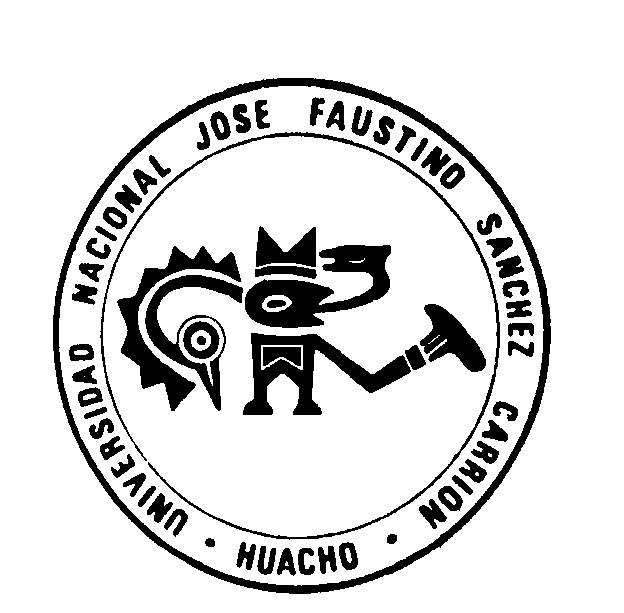 Facultad de Ciencias EmpresarialesDepartamento Académico de Administración y GestiónEscuela Académico Profesional de Gestión en Turismo y HoteleríaSYLLABUSINFORMACION GENERAL:1.1   ASIGNATURA			: Administración General1.2   CODIGO				: 446511.3   ESCUELA			: EAP de Gestión en Turismo y Hotelería1.4   DEPARTAMENTO		: Administración y Gestión.1.5   CREDITOS			: 031.6   PRE REQUISITO			: No tiene1.7   Nº DE HORAS			: HT: 02   HP: 021.8   PLAN DE ESTUDIOS		: Nº 031.9   SEMESTRE ACADEMICO	: 2014-II - II ciclo – Sección “A” 1.10  PROFESOR DEL CURSO	: Lic. Adm. César M. Mazuelos Cardoza1.11 COLEGIATURA			: CORLAP Nº 06134-Callao1.10 Email				: cesarmazuelos@hotmail.esJUSTIFICACION:2.1 La presente asignatura, por ser un curso de Gestión, es base fundamental para el futuro profesional de Turismo y Hotelería, ya que permitirá a éste conocer los elementos funcionales para la buena gestión de las organizaciones empresariales. 2.2 Sumilla: El  alumno debe conocer las áreas funcionales de las organizaciones y su interrelación con los Procesos Administrativos que comprenda la matriz fundamental entre áreas funcionales y procesos, a fin de localizar las disciplinas que estudiará en cursos subsecuentes. El curso contiene: Los Procesos Administrativos y Organismos Sociales. La Planeación entre objetivos, políticas, Programas, estudios de métodos  de trabajo. La Organización, estructura, recursos humanos, materiales y técnicas, jerarquías, funciones, análisis del trabajo, Función asesora. La Dirección: Motivación, Comunicación, Toma de Decisiones, La Ejecución, El Control, comparación, determinación de diferencias, análisis, correcciones. La Función de Producción, Comercial, Finanzas, Administración del Trabajo y de empresas de servicios.COMPETENCIAS:La asignatura de Administración General, por ser un curso de gestión, es base fundamental para el futuro profesional de Gestión en Turismo y Hotelería, ya que permitirá a éste conocer las herramientas adecuadas para la gestión de las empresas relacionadas a este campo profesional.El estudiante deberá adoptar su visión individual sobre los diferentes aspectos de la Gestión Empresarial; asimismo tomará conciencia sobre la importancia de la Administración para el desarrollo de la Región y del País.ESTRATEGIAS METODOLOGICAS:       La asignatura se desarrollará mediante clases magistrales y seminarios, con participación permanente de los alumnos en las horas de desarrollo teórico y práctico. Se aplicará la Dinámica de exposición grupal y los comentarios de textos.CRONOGRAMA ACADEMICO:GARANTIA DE APRENDIZAJE:Criterios: La asistencia, la participación y la demostración de captación de conocimientos transmitidos.Procedimientos: Según lo establecido en el Reglamento Académico.Instrumentos: Examen escrito, examen oral, trabajo académico, trabajo de campo.La evaluación del aprendizaje del alumno es permanente considerando los siguientes rubros:1º Examen parcial		(P1)  =  0.4%2º Examen parcial		(P2)  =  0.4%3º Trabajo académico	(P3)  =  0.2%        Promedio Final  (PF)  =  P1(0.4)+P2(0.4)+P3(0.2)	FUENTES DE INFORMACION BIBLIOGRAFICA:7.1	STEPHEN ROBBINS.- “La Administración en el mundo de hoy”         Editorial Prentice Hall  - 2005 - U.S.A.7.2	JAMES STONER - FREEMAN E. - GILBERT  D..- “Administración”         Editorial Prentice Hall - 2008 - México.7.3  RUIZ MARQUILLO DARWIN.-   “Organización y Administración de Empresas” Editorial Libertad -2008 - Lima.7.4	JOSE CAMPOVERDE AYRES.- “Visión de Líder”         Editorial APOYO - 2006 - Colombia.7.5	MARTHANS GARRO CESAR.- “La Racionalización en las Empresas”         Editorial Diana - 2007- Lima.7.6	MARCOS H. NOGUEIRA - FLAVIO A. ZWARG.- “Marketing de Servicios”         Edit. Mc Graw Hill - 2008 – 7.7	GARY DESSLER.- “Organización y Administración, enfoque situacional”         Edit. Prentice Hall - 2008 - Colombia.7.8	FERNÁNDEZ ARENAS JOSE.- “ El Proceso Administrativo”        Editorial Diana - 2006 - México.7.9	JUSTO AVELLANEDA VIVAS.- “Organización y Administración Científica”       “Selección de Textos” - Lima.								 Huacho, Septiembre del 2014                                                                                                     ……………………………………………..Lic. Adm. César M. Mazuelos Cardoza                  Cód. DNM 052CRONOGRAMACRONOGRAMAFECHACONTENIDO TEMATICOSEMAN.SESIONFECHACONTENIDO TEMATICO010102/09/14Introducción a la Teoría de la Empresa010204/09/14Introducción a la Teoría de la Empresa020309/09/14Clasificación de las empresas por su naturaleza020411/09/14Clasificación de las empresas por su naturaleza030516/09/14La empresa y el mercadeo de servicios.030618/09/14La empresa y el mercadeo de servicios.040723/09/14  Las empresas industriales privadas040825/09/14  Las empresas industriales privadas050930/09/14Las empresas Financieras no bancarias051002/10/14Las empresas Financieras no bancarias061107/10/14Las Administradoras de Fondos de Pensiones061209/10/14Las Administradoras de Fondos de Pensiones071314/10/14Sector de empresas comerciales práctica y viaje de estudios071416/10/14Sector de empresas comerciales práctica y viaje de estudios081521/10/14PRIMER EXAMEN PARCIAL081623/10/14PRIMER EXAMEN PARCIAL091728/10/14Esquema del Proceso de la Administración. Principios.091830/10/14Esquema del Proceso de la Administración. Principios.101904/11/14La Planificación. Conceptos en el mundo  globalizado102006/11/14La Planificación. Conceptos en el mundo  globalizado112111/11/14Principios de la Planificación112213/11/14Principios de la Planificación122318/11/14La Organización empresarial. Conceptos.122420/11/14La Organización empresarial. Conceptos.132525/11/14La Dirección empresarial. Conceptos e importancia.132627/11/14La Dirección empresarial. Conceptos e importancia.142702/12/14La Coordinación. Conceptos e importancia142804/12/14La Coordinación. Conceptos e importancia152909/12/14El Control en las empresas. Conceptos e importancia153011/12/14El Control en las empresas. Conceptos e importancia163116/12/14Clases de Control en las organizaciones empresariales.163218/12/14Clases de Control en las organizaciones empresariales.173323/12/14SEGUNDO EXAMEN PARCIAL.